Załącznik nr 2 do umowy o finasowanie działań obejmujących kształcenie ustawiczne		pracowników i pracodawcy ze środków Krajowego Funduszu Szkoleniowego 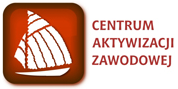 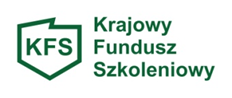 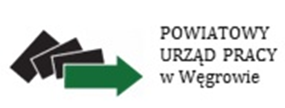 ……………………………………………………..								………………………………………dnia………………………………	 pieczątka pracodawcy				  						 miejscowośćROZLICZENIE PRZYZNANYCH  ŚRODKÓW Z KRAJOWEGO FUNDUSZU SZKOLENIOWEGO NA KSZTAŁCENIE USTAWICZNE
 PRACOWNIKÓW I PRACODAWCY na podstawie umowy nr  UmKszUstKFS/18/………………….  z dnia………………………… r. Kursy:Studia podyplomowe:Egzaminy umożliwiające uzyskanie dokumentów potwierdzających nabycie umiejętności, kwalifikacji lub uprawnień zawodowych:Badania lekarskie i psychologiczne wymagane do podjęcia kształcenia lub pracy zawodowej po ukończonym kształceniu:Ubezpieczenie od następstw nieszczęśliwych wypadków w związku z podjęciem kształcenia:      ………..…………………………………………………………………………………………                                                             /podpis i pieczątka Pracodawcy lub osoby uprawnionej do reprezentowania Pracodawcy/Załączniki: 
Załącznik nr 1 do rozliczenia -  Zestawienie  liczby uczestników objętych działaniami, zawierające:liczbę osób objętych działaniami finansowanymi z udziałem środków Krajowego Funduszu Szkoleniowego według płci, grupy wiekowej 15-24 lata, 25-34 lata, 35-44 lata, 45 lat i więcej, poziomu wykształcenia oraz liczby osób pracujących w szczególnych warunkach lub wykonujących prace o szczególnym charakterze; liczbę osób, które zostały objęte działaniami: kurs, studia podyplomowe, przystąpiły do egzaminu, zostały skierowane na badania lekarskie lub psychologiczne, zostały ubezpieczone – finansowane z udziałem środków Krajowego Funduszu Szkoleniowego; liczbę osób, które ukończyły z wynikiem pozytywnym: kurs, studia podyplomowe lub zdały egzamin – finansowane z udziałem środków Krajowego Funduszu Szkoleniowego.Załącznik nr 2 do rozliczenia – Uwierzytelnione za zgodność z oryginałem kopie umów o finansowanie kosztów kształcenia ustawicznego z pracownikami.Załącznik nr 3 do rozliczenia – Dowody zapłaty faktur lub rachunków (faktury/rachunki  muszą był opłacane z tego samego rachunku pracodawcy, na który Starosta przekazał środki KFS);Załącznik nr 4 do rozliczenia – Uwierzytelnione za zgodność z oryginałem kopie stosownych zaświadczeń lub innych dokumentów potwierdzających ukończenie działania i uzyskania uprawnień lub kwalifikacji.  Lp.Temat kursuImię i nazwiskoosoby objętej kursemTermin realizacji/kwartał/y 2018 r./
Całkowita wysokość wydatków
w złWnioskowana wysokość środków KFS 
w złWysokość wkładu własnego pracodawcyw złNr faktury(rachunku)Nr pozycji 
na fakturze(rachunku)Ukończenie kursuTAK / NIELp.Kierunek  studiów podyplomowychImię i nazwisko osoby objętej studiami podyplomowymiTermin realizacji/kwartał/y 2018 r./
Całkowita wysokość wydatków
w złWnioskowana wysokość środków KFS 
w złWysokość wkładu własnego pracodawcyw złNr faktury(rachunku)Nr pozycji na fakturze(rachunku)Ukończenie studiów podyplomowychTAK / NIELp.Rodzaj egzaminuImię i nazwisko osoby objętej egzaminemTermin realizacji/kwartał/y 2018 r./Całkowita wysokość wydatków
w złWnioskowana wysokość środków KFS 
w złWysokość wkładu własnego pracodawcyw złNr faktury(rachunku)Nr pozycji na fakturze(rachunku)Zdanie egzaminuTAK / NIELp.Rodzaj badań lekarskie/psychologiczneImię i nazwisko osoby objętej badaniamiTermin realizacji/kwartał/y2018 r./

Całkowita wysokość wydatków
w złWnioskowana wysokość środków KFS 
w złWysokość wkładu własnego pracodawcyw złNr faktury(rachunku)Nr pozycji na fakturze(rachunku)Przeprowadzenie badaniaTAK / NIELp.Rodzaj ubezpieczenia od NNWImię i nazwisko osoby objętej ubezpieczeniemTermin realizacji/kwartał/y 2018 r./

Całkowita wysokość wydatków
w złWnioskowana wysokość środków KFS 
w złWysokość wkładu własnego pracodawcyw złNr faktury(rachunku)Nr pozycji na fakturze(rachunku)Objęcie ubezpieczeniemTAK / NIE